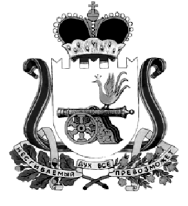 АДМИНИСТРАЦИЯ МУНИЦИПАЛЬНОГО ОБРАЗОВАНИЯ
        «КАРДЫМОВСКИЙ РАЙОН»  СМОЛЕНСКОЙ ОБЛАСТИ Р А С П О Р Я Ж Е Н И Е11.08. 2016  № 00481-р1. Внести изменения в распоряжение Администрации муниципального образования «Кардымовский район» Смоленской области от 29.03.2016 № 00158-р «Об утверждении перечня лиц, ответственных по работе с персональными данными Администрации муниципального образования «Кардымовский район» Смоленской области» (далее – распоряжение):1.1. В приложении к распоряжению слова «Долбилова Евгения Андреевна» заменить словами «Аношенков Александр Михайлович», слова «главный специалист отдела по связям со СМИ и информационным технологиям Администрации муниципального образования «Кардымовский район» Смоленской области» заменить словами «главный специалист сектора информационных технологий Администрации муниципального образования «Кардымовский район» Смоленской области».1.2. В приложении к распоряжению слова «Коломыс Владимир Юрьевич» заменить словами «Дацко Дмитрий Сергеевич».2. Контроль  исполнения настоящего распоряжения  возложить на управляющего делами Администрации муниципального образования «Кардымовский район» Смоленской области В.Г. Макарова.3. Настоящее распоряжение вступает в силу со дня его подписания.О внесении изменений в распоряжение Администрации муниципального образования «Кардымовский район» Смоленской области от 29.03.2016 № 00158-рГлава муниципального образования «Кардымовский район» Смоленской области  Е.В. Беляев